Mixed Transformations Create A Picture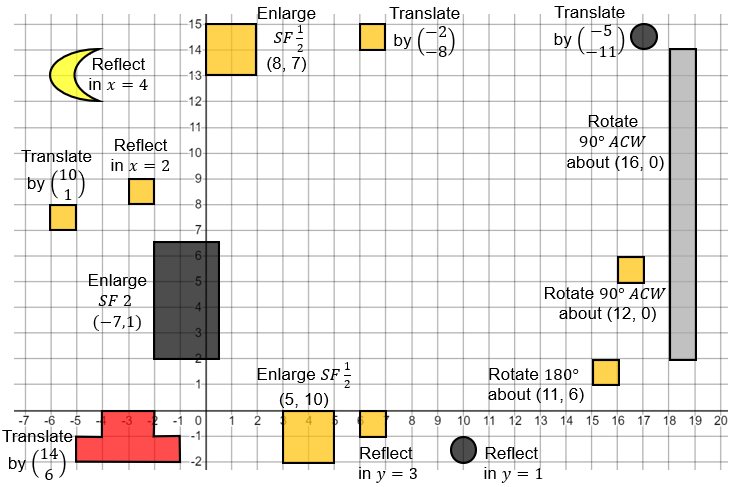 